Wzór oświadczenia o zapisaniu/wypisaniu się na religię/etykę/WdŻwR.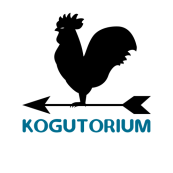 Fragmenty napisane kursywą w kolorze niebieskim należy zmienić według potrzeb.Jeżeli uczeń jest niepełnoletni, oświadczenie w jego imieniu składa rodzic/opiekun prawny.(Miejscowość, data)OświadczenieOświadczam, że (wyrażam chęć / nie wyrażam chęci) uczestnictwa w zajęciach (przedmiot).(Imię nazwisko)